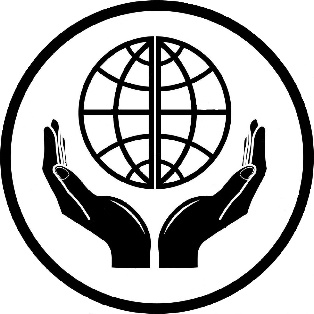 УТВЕРЖДАЮ: Администрациямуниципального образования Мичуринского сельского поселенияДинского районаКраснодарского  края Глава____________                                                                                           м.п.СХЕМА  ЭЛЕКТРОСНАБЖЕНИЯ МУНИЦИПАЛЬНОГО ОБРАЗОВАНИЯМИЧУРИНСКОГО СЕЛЬСКОГО ПОСЕЛЕНИЯДИНСКОГО  РАЙОНАКРАСНОДАРСКОГО  КРАЯ НА ПЕРИОД С 2017 – 2027 ГОДЫ                                                                                                     РАЗРАБОТАНО:                                                                                               ИП МИЛЕНИНА В. А.                                                                                                 _________________                                                                                                                                  м.п.2017 г.СОДЕРЖАНИЕВВЕДЕНИЕСхема электроснабжения поселения - документ, содержащий материалы по обоснованию эффективного и безопасного функционирования системы электроснабжения, ее развития с учетом правового регулирования в области энергосбережения и повышения энергетической эффективности. Мероприятия по развитию системы электроснабжения, предусмотренные настоящей схемой, включаются в инвестиционную программу электроснабжающей организации и, как следствие, могут быть включены в соответствующий тариф организации коммунального комплекса. Основные цели и задачи схемы электроснабжения: определить возможность подключения к сетям электроснабжения объекта капитального строительства и организации, обязанной при наличии технической возможности произвести такое подключение; повышение надежности работы систем электроснабжения в соответствии с нормативными требованиями; минимизация затрат на электроснабжение в расчете на каждого потребителя в долгосрочной перспективе;  обеспечение жителей сельского поселения электрической энергией; улучшение качества жизни за последнее десятилетие обусловливает необходимость соответствующего развития коммунальной инфраструктуры существующих объектов. Правовыми основаниями для разработки Схемы являются следующие федеральные нормативно-правовые акты: 1. Градостроительный кодекс Российской Федерации; 2. Жилищный кодекс Российской Федерации; 3. Федеральный закон Российской Федерации от 06 октября 2003 года № 131-ФЗ «Об общих принципах организации местного самоуправления в Российской Федерации»; 4. Федеральный закон Российской Федерации от 30 декабря 2004 года № 210-ФЗ «Об основах регулирования тарифов организаций коммунального комплекса»; 5. Федеральный закон от 23 ноября 2009г. № 261-ФЗ «Об энергосбережении и о повышении энергетической эффективности и о внесении изменений в отдельные законодательные акты Российской Федерации»; 6. Федеральный закон от 26 марта 2003г. № 35-ФЗ «Об электроэнергетике»; 7. Постановление Правительства Российской Федерации от 13 февраля 2006 г. № 83 «Об утверждении Правил определения и предоставления технических условий подключения объекта капитального строительства к сетям инженерно-технического обеспечения и  Правил подключения объекта капитального строительства к сетям инженерно-технического обеспечения»; 8. Постановление Правительства от 06 мая 2011 г. № 354 «О предоставлении коммунальных услуг собственникам и пользователям помещений в многоквартирных домах и жилых домов»; 9. Приказ Министерства регионального развития Российской Федерации от 06 мая 2011 г. № 204 «О разработке программ комплексного развития систем коммунальной инфраструктуры муниципального образования»; 10. Постановление Правительства РФ от 14 июня 2013 № 502 «Об утверждении требований к программам комплексного развития систем коммунальной инфраструктуры поселений, городских округов»; 11. Приказ Минрегиона РФ от 14 апреля 2008 N 48 «Об утверждении Методики проведения мониторинга выполнения производственных и инвестиционных программ организаций коммунального комплекса»;13. Генеральный план муниципального образования. Схема включает первоочередные мероприятия по созданию и развитию централизованных систем электроснабжения, повышению надежности функционирования этих систем и обеспечению комфортных и безопасных условий для проживания людей в муниципальном образовании Мичуринское сельское поселение Динского района Краснодарского края. ПАСПОРТ СХЕМЫ ЭЛЕКТРОСНАБЖЕНИЯОБЩИЕ СВЕДЕНИЯВ состав Мичуринского сельского поселения в настоящее время входят следующие населенные пункты с жилой застройкой, с объектами соцкультбыта и инженерной инфраструктурой: поселок Агроном, поселок Зарождение, поселок Вишняки, поселок Кочетинский, поселок Янтарный.Перспективная численность населенияТаблица1РАЗДЕЛ 1.  СУЩЕСТВУЮЩЕЕ ПОЛОЖЕНИЕ В СФЕРЕ ПРОИЗВОДСТВА, ПЕРЕДАЧИ И ПОТРЕБЛЕНИЯ ЭЛЕКТРОЭНЕРГИИ1.1 Существующее положение электроснабженияЭлектроснабжение Мичуринского сельского поселения осуществляется от энергосистемы Краснодарского края. Поставщиком электроэнергии на территории муниципального образования является ПАО «Кубаньэнерго» Краснодарские электрические сети. 	Источником электроснабжения служит подстанция «Агроном-1 » - 35/10 кВ., мощностью 6,3 МВА. Питающий центр ПС-110/35/10 кВ «Лорис». ПС 35/10 кВ «Агроном-2» мощностью 2,5 МВА. Питающий центр ПС 110/35/10 кВ «Лорис». Суммарная установленная мощность подстанций составляет 8,8 МВА.Крупнейшими потребителями электроэнергии в поселении являются объекты промышленности, жилищно-коммунальной сферы, объекты обслуживания. Объекты коммунальной электроэнергетики в границах территории поселения представлены понизительными трансформаторными подстанциями и распределительными электрическими сетями напряжением 10 кВ, 6 кВ и 0,4 кВ.В Мичуринском сельском поселении в системе электроснабжения в настоящее время задействовано 42 КТП, ЗТП, ГКТП, в которых установлено 48 трансформатора. Суммарная установленная мощность силовых трансформаторов 8,8 МВА. Количество трансформаторов, имеющих срок эксплуатации более 15 лет – 45 шт. (93,8%), в том числе 35 шт. (72,9%) более 25 лет.Средняя загрузка трансформаторов в трансформаторных подстанциях в часы собственного максимума –81 %.Характеристики существующих трансформаторных подстанций муниципального образования представлены в таблице 1.Таблица 2Распределение, передача электроэнергии потребителям Мичуринского сельского поселения осуществляется по электрическим сетям, обслуживаемым ПАО «Кубаньэнерго» Краснодарские электрические сети.Распределительные сети муниципального образования работают на напряжении 10 кВ, 0,4 кВ. Протяженность сетей – 99,595 км . - Воздушные линии ВЛ-10 кВ – 35,52 км. из них 24,14 км. требует замены, что составляет 74,9 %;- Воздушные линии ВЛ-0,4 кВ – 64,075 км. из них 50,19 км. требует замены, что составляет 78,1%;Характеристики существующих электросетей муниципального образования приведены в таблице 3.Таблица 3.Существующие линии электропередач выполнены на деревянных и железобетонных опорах. Основные характеристики системы электроснабжения Мичуринское сельское поселение приведены в таблице 4. Трансформаторные подстанции 10/0,4 кВ в пределах муниципального образования находятся в эксплуатационной ответственности ПАО «Кубаньэнерго» Краснодарские электрические сети. Большое количество комплектных трансформаторных подстанций и трансформаторов отслуживших нормативный срок эксплуатации (более 25 лет) и не отвечающие по техническому состоянию требованиям действующих нормативно-технических документов требуют замены, так как затраты на капитальный ремонт сопоставимы, и даже превышают затраты по реконструкции. Эксплуатация трансформаторов со сверхнормативным сроком приводит к изменению технических характеристик внутренних элементов и как следствие увеличение потерь на 5-7%. Кроме того, вследствие роста потребной мощности у потребителей часть трансформаторов работает с перегрузкой по мощности, что приводит к снижению напряжения в сети и росту потерь электроэнергии. Выполнение объемов работ по замене ВЛ-0,4 кВ на СИП и реконструкции ТП 10/0,4 кВ позволит значительно повысить безопасность эксплуатации электроустановок, надежность электроснабжения потребителей, качество электроэнергии и снизить технологические потери в сетях. Приборами учета электрической энергии обеспечены 100% потребителей. Одной из проблем объективного и эффективного учета электрической энергии является эксплуатация устаревших приборов учета с высокой степенью погрешности. Это условие существенно затрудняет внедрение автоматизированной системы коммерческого учета электроэнергии. В результате анализа существующего положения электросетевого хозяйства были выявлены следующие задачи:- низкая пропускная способность электрических сетей, отсутствие резервов токовой нагрузки; - высокая протяженность ЛЭП-0,4 кВ и соответственно высокие потери напряжения в них; - отсутствие автоматизированной системы управления уличным освещением.Потребителей электроэнергии на территории муниципального образования можно разделить на следующие группы: - население;- бюджетно-финансируемые организации; - прочие потребители.Распределение потребленной электроэнергии по группам потребителей в 2016г. отражают таблице 5.Таблица 5 – Потребители электроэнергии отдельными группами потребителейВ структуре себестоимости отпуска электрической наибольший удельный вес занимают следующие статьи затрат:- затраты на оплату труда – 38%; - прочие прямые расходы – 35%; - отчисления на социальные нужды– 9,5%.1.2 Техническое состояние и потери в электросетях на территории Мичуринского сельского поселенияНа территории Мичуринского сельского поселения износ сетей составляет: 0,4 кВ-80% и 10 кВ – 80%.В процессе передачи электроэнергии возникают как технологические потери, так и коммерческие.  На территории Мичуринского сельского поселения за 2016 год потери составили 20%.  Технологические потери электроэнергии при ее передаче по электрическим сетям включают в себя технические потери в линиях и оборудовании электрических сетей, обусловленных физическими процессами, происходящими при передаче электроэнергии в соответствии с техническими характеристиками и режимами работы линий и оборудования, с учетом расхода электроэнергии на собственные нужды подстанций и потери, обусловленные допустимыми погрешностями системы учета электроэнергии. Размер фактических потерь электрической энергии в электрических сетях определяется как разница между объемом электрической энергии, поставленной в электрическую сеть от производителей электрической энергии, и объемом электрической энергии, потребленной энергопринимающими устройствами, присоединенными к этой сети, а также переданной в другие сетевые организации. Сетевые организации обязаны оплачивать стоимость фактических потерь электрической энергии, возникших в принадлежащих им объектах сетевого  хозяйства, за вычетом стоимости потерь, учтенных в ценах (тарифах) на электрическую энергию на оптовом рынке. Потребители услуг, за исключением производителей электрической энергии, обязаны оплачивать в составе тарифа за услуги по передаче электрической энергии нормативные потери, возникающие при передаче электрической энергии по сети сетевой организацией, с которой соответствующими лицами заключен договор, за исключением потерь, включенных в цену (тариф) электрической энергии, во избежание их двойного учета.Нормативы технологических потерь устанавливаются уполномоченным федеральным органом исполнительной власти в соответствии с Постановлением Правительства РФ от 27 декабря 2004 года № 861 и методикой расчета нормативных технологических потерь электроэнергии в электрических сетях. Коммерческие потери связаны, прежде всего, с хищением электрической энергии - уголовно наказуемым деянием. Статья 165 "Причинение имущественного ущерба путем обмана или злоупотребления доверием" действующего УК РФ предусматривает наказание до двух лет лишения свободы. Однако, сетевые организации прибегают к уголовному преследованию недобросовестных потребителей лишь в крайних случаях. Пойманные с поличным недобросовестные потребители, как правило, оплачивают штраф, который в несколько раз превышает стоимость похищенной ими электрической энергии. Специалисты сетевой и энергосбытовой компаний оценивают установленную мощность всех токоприемников потребителя и выставляют счет, эквивалентный их круглосуточной работе в течение всего периода. Сетевые организации используют комплексный подход к борьбе с воровством электрической энергии. Работа ведется не только в направлении выявления случаев воровства. Серьезный акцент делается и на реализации комплекса предупредительных мер: ведется замена старых индукционных счетчиков на современные цифровые;упрощается процедура подключения новых потребителей; при строительстве и реконструкции низковольтных линий электропередачи используются преимущественно изолированные провода, что исключает возможность несанкционированного подключения. В рамках деятельности по предупреждению хищений электроэнергии ведется и разъяснительная работа среди населения.Меропиятия по снижению потерь.Организационные мероприятия:- Оптимизация режимов работы электрических сетей;- Оптимизация рабочих напряжений в центрах питания электрических сетей;- Отключение в режимах малых нагрузок;- Отключение трансформаторов на подстанциях с сезонной нагрузкой;- Выравнивание нагрузок фаз в электросетях 0,4 кВ;- Сокращение продолжительности ремонта основного оборудования электрических сетей;- Снижение расхода э/э на собственные нужды ПС.Технические мероприятия:- Установка и ввод в работу устройств компенсации реактивной мощности;- Замена проводов на большее сечение на перегруженных линиях;- Строительство, реконструкция и ремонт линий электропередач с применением СИП;- Установка и ввод в работу дополнительных силовых трансформаторов на эксплуатируемых подстанциях;- Замена перегруженных и недогруженных силовых трансформаторов на действующих подстанциях;- Установка и ввод в работу устройств автоматического регулирования напряжения и устройств автоматического регулирования мощности батарей статических конденсаторов;- Оптимизация нагрузки электросетей за счет строительства;- Перевод электросетей на более высокое номинальное напряжение;- Установка и ввод в работу фиксирующих приборов;- Замена ответвлений от ВЛ-0,4 кВ на вводе в здание.Мероприятия по совершенствованию систем расчетного и технического учета электроэнергии:- Проведение рейдов по выявлению неучтенной электроэнергии; - Съем показаний и проведение инструментальной проверки приборов учета электроэнергии; - Модернизация/создание комплексов и автоматизированных систем учета электроэнергии (АСКУЭ);- Проведение поверки и калибровки средств учета электроэнергии;- Анализ небалансов электроэнергии по отдельным энергообъектам.1.3 Сведения о наличии приборного учета электрической энергии, отпущенной потребителям, и анализ планов по установке приборов учета электроэнергииРуководствуясь пунктом 5 статьи 13 Федерального закона от 23.11.2009 г. №261- ФЗ «Об энергосбережении и о повышении энергетической эффективности и о внесении изменений в отдельные законодательные акты Российской Федерации» собственники жилых домов, собственники помещений в многоквартирных домах, введенных в эксплуатацию на день вступления Закона № 261-ФЗ в силу, обязаны в срок до 1 января 2012 года обеспечить оснащение таких домов приборами учета используемых воды, природного газа, тепловой энергии, электрической энергии, а также ввод установленных приборов учета в эксплуатацию. В настоящее время, приборами учета электрической энергии оборудованы 100 % потребителей. Стоит также отметить, что установленные у большинства потребителей приборы учета, не соответствуют современным требованиям, прежде всего, по классу точности. Большинство старых счётчиков не обеспечивают необходимую точность учёта и не рассчитано на современный уровень электропотребления. Если прибор учёта установлен, но имеет класс точности 2,5, то он, в соответствии с законодательством, ремонту и госповерке не подлежит и должен быть заменен на прибор учёта с классом точности 2,0 и выше.РАЗДЕЛ 2.  БАЛАНС ПРОИЗВОДСТВА И ПОТРЕБЛЕНИЯ ЭЛЕКТРОЭНЕРГИИОбщий баланс подачи и реализации электроэнергии Мичуринского сельского поселения представлен в таблице 6.Таблица 6 – Баланс электроэнергии  за 2016  годДля сокращения и устранения непроизводительных затрат и потерь электроэнергии ежемесячно производится анализ структуры, определяется величина потерь, оцениваются объемы полезного электропотребления, и устанавливается плановая величина объективно неустранимых потерь электричества.РАЗДЕЛ 3. ОПИСАНИЕ СУЩЕСТВУЮЩИХ ТЕХНИЧЕСКИХ И ТЕХНОЛОГИЧЕСКИХ ПРОБЛЕМ В СИСТЕМАХ ЭЛЕКТРОСНАБЖЕНИЯ МИЧУРИНСКОГО СЕЛЬСКОГО ПОСЕЛЕНИЯСложившаяся в настоящее время в Краснодарском крае ситуация в топливно- энергетическом комплексе показывает, что угроза надежному энергообеспечению в крае имеет место. Она вызвана рядом причин, влияющих на снижение устойчивого энергоснабжения и, негативно воздействующих на развитие экономики. В первую очередь сюда можно отнести высокий износ электросетевого и энергетического оборудования. Инвестиции в обновление, модернизацию оборудования выделяются в недостаточном объеме, что приводит к его старению, повышению уровня аварийности и снижению эксплуатационной готовности. В соответствии с выполненным анализом состояния систем электроснабжения Мичуринского сельского поселения проблемы в электроснабжении поселения можно охарактеризовать следующими позициями. 1. Высокий уровень морального и физического износа основного оборудования энергетических источников и энергетических сетей, в том числе наличие значительной доли оборудования, выработавшего нормативный срок службы или характеризующегося значительной величиной потери ресурса. Здесь важными вопросами для решения являются: - приведение показателей износа оборудования и сетей в процессе реконструкции систем энергоснабжения до нормативных значений; - формирование инвестиционной программы модернизации системы энергоснабжения с учетом индикативных показателей энергетической безопасности.2. Трансформаторное оборудование эксплуатируется свыше 25 лет и требует замены. 3. Недостаточные темпы модернизации и создания комплексов и автоматизированных систем учета электроэнергии (АСКУЭ). 4. Электросетевое оборудование распределительного комплекса 10 кВ требует модернизации и замены, ввиду его износа и морального старения.5. Большая протяженность линий 0,4 кВ (более 400 м.), что приводит к повышенным потерям в электросети.Необходимость выхода по обустройству Мичуринского сельского поселения на новый качественный уровень ставит задачу вывода на режим нормального воспроизводства энергетического хозяйства. Создание системы инвестиционной привлекательности определяют необходимость решения проблемы финансово - организационной. Решение указанных проблем возможно за счет комплекса различных мероприятий, обоснование которых предусмотрено на последующем этапе работы. РАЗДЕЛ 4. ПЕРСПЕКТИВНЫЙ  БАЛАНС ПРОИЗВОДСТВА И ПОТРЕБЛЕНИЯ ЭЛЕКТРОЭНЕРГИИЭлектрические нагрузки жилищно-коммунального сектора определены по срокам проектирования на основе численности населения, принятой настоящим проектом, и «Нормативов для определения расчетных электрических нагрузок зданий (квартир), коттеджей, микрорайонов (кварталов) застройки и элементов городской распределительной сети», утвержденных приказом № 213 Минтопэнерго России 29 июня 1999 года. Указанные нормативы учитывают изменения и дополнения «Инструкции по проектированию городских электрических сетей РД 34.20.185-94». Согласно нормативам, укрупненный показатель расхода электроэнергии коммунально-бытовых потребителей принят на расчетный срок для поселения – 980 кВтч/чел в год, годовое число часов использования максимума электрической нагрузки – 5500. Расчётный баланс электрической нагрузки потребителей, расположенных на территории муниципального образования на проектный период до 2027 года приведён в таблице 7.Таблица 7 – Значение расчетного потребления электроэнергии на перспективу до 2027 годаРАЗДЕЛ 5. ПРЕДЛОЖЕНИЯ ПО СТРОИТЕЛЬСТВУ, РЕКОНСТРУКЦИИ И МОДЕРНИЗАЦИИ СИСТЕМ ЭЛЕКТРОСНАБЖЕНИЯ.5.1 Финансовые мероприятияДля повышения надежности и стабильности работы трансформаторной подстанции рекомендуется замена существующего оборудования на современное, имеющее аналогичные установленному оборудованию технические характеристики.Таблица 8 – Трансформаторы, рекомендуемые к заменеРеконструкция ТП:В настоящее время, для снижения потерь электроэнергии, можно рекомендовать мероприятия по замене трансформаторов, срок службы которых составляет более 40 лет, с низким уровнем загрузки, на более эффективные современные трансформаторы.При замене трансформаторов необходимо обращать внимание на: - дату изготовления установленного трансформатора;- технические характеристики установленного трансформатора;- технические характеристики планируемого (на замену) трансформатора.Таблица 9 – Финансовые мероприятия с разбивкой по годамВ современных рыночных условиях, в которых работает инвестиционно-строительный комплекс, произошли коренные изменения в подходах к нормированию тех или иных видов затрат, изменилась экономическая основа в строительной сфере. В настоящее время существует множество методов и подходов к определению стоимости строительства, изменчивость цен и их разнообразие не позволяют на данном этапе работы точно определить необходимые затраты в полном объеме. Ориентировочная стоимость определена по проектам объектов-аналогов. При разработке рабочей документации на объекты необходимо уточнение стоимости путем составления проектно-сметной документации. Таким образом, базовые цены устанавливаются с целью последующего формирования договорных цен. 5.2 Источники финансированияФинансирование мероприятий по строительству, реконструкции и техническому перевооружению системы электроснабжения может осуществляться из двух основных групп источников: бюджетных и внебюджетных. Бюджетное финансирование указанных проектов осуществляется из бюджета Российской Федерации, бюджетов субъектов Российской Федерации и местных бюджетов в соответствии с Бюджетным кодексом РФ и другими нормативно- правовыми актами. Дополнительная государственная поддержка может быть оказана в соответствии с законодательством о государственной поддержке инвестиционной деятельности, в том числе при реализации мероприятий по энергосбережению и повышению энергетической эффективности. Внебюджетное финансирование осуществляется за счет собственных средств электросетевых предприятий, состоящих из прибыли и амортизационных отчислений. Прибыль. Чистая прибыль предприятия – один из основных источников инвестиционных средств на предприятиях любой формы собственности. Амортизационные фонды. Амортизационный фонд – это денежные средства, накопленные за счет амортизационных отчислений основных средств (основных фондов) и предназначенные для восстановления изношенных  и приобретения новых. В современной отечественной практике амортизация не играет существенной роли в техническом перевооружении и модернизации, вследствие того, что этот фонд на поверку является чисто учетным, «бумажным». Наличие этого фонда не означает наличия оборотных средств, прежде всего денежных, которые могут быть инвестированы в новое оборудование и новые технологии. Суммарные финансовые потребности для проведения мероприятий по развитию системы электроснабжения муниципального образования составляют в среднем – 4601,86 тыс. рублей в год. Реализация мероприятий должна производиться с привлечением собственных средств ресурсоснабжающих компаний, а также с привлечением долгосрочных кредитов.РАЗДЕЛ 6. ЭКОЛОГИЧЕСКИЕ АСПЕКТЫ МЕРОПРИЯТИЙ ПО СТРОИТЕЛЬСТВУ И РЕКОНСТРУКЦИИ ОБЪЕКТОВ ИНЖЕНЕРНОЙ ИНФРАСТРУКТУРЫВ силу малой освоенности территории хозяйственной деятельностью, удаленностью от крупных населенных пунктов и промышленных объектов, отсутствия на территории вредных производств, Мичуринское сельское поселение отличается экологически чистой природной средой и наличием территорий с ненарушенным природным ландшафтом. Электросетевые объекты по принципу работы в нормальном режиме эксплуатации являются слабо загрязняющими окружающую среду объектами. При проектировании, строительстве, реконструкции, эксплуатации и снятии с эксплуатации предприятий, зданий и сооружений необходимо предусматривать мероприятия по охране природы, рациональному использованию и воспроизводству природных ресурсов, а также выполнять требования экологической безопасности проектируемых объектов и охраны здоровья населения. Технические решения при строительстве объектов электроэнергетики должны соответствовать требованиям действующих экологических, санитарно-гигиенических, противопожарных и других норм, правил, государственных стандартов и обеспечивать безопасную для жизни людей и щадящую для окружающей среды эксплуатацию объектов. В целях обеспечения безопасности населения и в соответствии с Федеральным законом «О санитарно-эпидемиологическом благополучии населения» от 30.03.1999 N 52 ФЗ для объектов и производств, являющихся источниками воздействия на среду обитания и здоровье человека, устанавливается специальная территория с особым режимом использования санитарно-защитная зона (СЗЗ), размер которой обеспечивает уменьшение воздействия загрязнения на атмосферный воздух (химического, биологического, физического) до значений, установленных гигиеническими нормативами. По своему функциональному назначению санитарно-защитная зона является защитным барьером, обеспечивающим уровень безопасности населения при эксплуатации объекта в штатном режиме. Санитарно-защитные зоны устанавливаются в соответствии с СанПин 2.2.1/2.1.1.1200 03 «Санитарно-защитные зоны и санитарная классификация предприятий, сооружений и иных объектов». Охранная зона объектов инженерной и транспортной инфраструктуры это территория с особыми условиями использования, которая устанавливается в порядке, определяемом Правительством Российской Федерации, вокруг объектов инженерной, транспортной и иных инфраструктур в целях обеспечения охраны окружающей природной среды, нормальных условий эксплуатации таких объектов и исключения возможности их повреждения. Охранные зоны выделяются для: - электрических сетей;- линий и сооружений связи; - систем газоснабжения; - магистральных трубопроводов;- автомобильных дорог. Охранные зоны электрических сетей устанавливаются для электроподстанций, распределительных устройств, воздушных линий электропередач, подземных и подводных кабельных линий электропередачи. Использование территорий, находящихся в зоне ЛЭП, регулируется новыми Правилами установления охранных зон объектов электросетевого хозяйства и особых условий использования земельных участков, расположенных в границах таких зон (Постановление Правительства РФ «О порядке установления охранных зон объектов электросетевого хозяйства и особых условий использования земельных участков, расположенных в границах таких зон» от 24.02.2009г. № 160). Введение таких правил обусловлено вредным воздействием электромагнитного поля на здоровье человека. Так, по информации Центра электромагнитной безопасности, в соответствии с результатами проведённых исследований, установлено, что у людей, проживающих вблизи линий электропередачи и трансформаторных подстанций, могут возникать изменения функционального состояния нервной, сердечно-сосудистой и эндокринной систем, нарушаться обменные процессы, иммунитет и воспроизводительная функции. Поэтому, чем дальше от источников электромагнитного поля находится строение, тем лучше. В то же время существуют такие зоны, где строительство категорически запрещено. Дальность распространения электромагнитного поля (и опасного магнитного поля) от ЛЭП напрямую зависит от её мощности. Исходя из мощности ЛЭП, для защиты населения от действия электромагнитного поля установлены санитарно-защитные зоны для линий электропередачи (санитарные правила СНиП № 2971-84 – «Защита населения от воздействия электрического поля, создаваемого воздушными линиями электропередачи переменного тока промышленной частоты»). Для воздушных высоковольтных линий электропередачи (ВЛ) устанавливаются санитарно-защитные зоны по обе стороны от проекции на землю крайних проводов. Эти зоны определяют минимальные расстояния до ближайших жилых, производственных и непроизводственных зданий и сооружений: 2 метра – для ВЛ ниже 1кВ, 10 метров – для ВЛ 1- 20 кВ, 15 метров – для ВЛ 35 кВ, 20 метров – для ВЛ 110 кВ, 25 метров – для ВЛ 150-220 кВ, 30 метров – для ВЛ 330 кВ, 400 кВ, 500 кВ, 40 метров – для ВЛ 750 кВ, 55 метров – для ВЛ 1150 кВ, 100 метров – для ВЛ через водоёмы (реки, каналы, озёра и др.). Не допускается прохождение ЛЭП по территориям стадионов, учебных и детских учреждений. Допускается для ЛЭП (ВЛ) до 20 кВ принимать расстояние от крайних проводов до границ приусадебных земельных участков, индивидуальных домов и коллективных садовых участков не менее 20 метров. Прохождение ЛЭП (ВЛ) над зданиями и сооружениями, как правило, не допускается.В охранной зоне ЛЭП (ВЛ) запрещается: - Производить строительство, капитальный ремонт, снос любых зданий и сооружений. - Осуществлять всякого рода горные, взрывные, мелиоративные работы, производить посадку деревьев, полив сельскохозяйственных культур.- Размещать автозаправочные станции.- Загромождать подъезды и подходы к опорам ВЛ.- Устраивать свалки снега, мусора и грунта. - Складировать корма, удобрения, солому, разводить огонь. - Устраивать спортивные площадки, стадионы, остановки транспорта, проводить любые мероприятия, связанные с большим скоплением людей. Проведение необходимых мероприятий в охранной зоне ЛЭП может выполняться только при получении письменного разрешения на производство работ от предприятия (организации), в ведении которых находятся эти сети.РАЗДЕЛ 7 ОЦЕНКА НАДЕЖНОСТИ И БЕЗОПАСНОСТИ СИСТЕМ ЭЛЕКТРОСНАБЖЕНИЯПод надежностью понимают вероятность того, что устройство или система будут в полном объеме выполнять свои функции в течение заданного промежутка времени или при заданных условиях работы. Самым ненадежным элементом систем электроснабжения (СЭС) являются линии электропередачи (ЛЭП) из-за их большой протяженности и влияния на них большого числа различных внешних воздействий. В сетях населенных пунктов около 90-95 % отключений приходятся на долю ЛЭП. Отказом линии электропередачи называется всякое вынужденное отключение при ее повреждениях. Различают устойчивые повреждения воздушных линий (опоры, провода, изоляторы) и неустойчивые (самовосстанавливающиеся). Последние ликвидируются путем успешного действия устройств автоматического повторного включения (АПВ) или ручного включения. Основными причинами повреждения воздушных линий (ВЛ) являются: - грозовые перекрытия изоляции; - гололедно-изморозевые отложения; - ветровые нагрузки; - вибрация и пляска проводов; - возгорание деревянных опор; - ослабление прочности деталей опор; - повреждение опор и проводов автотранспортом и др.Внешние воздействия приводят к перекрытию изоляции, разрушению изоляторов, обрыву проводов, падению опор. Повреждения ВЛ возможны и в нормальных условиях работы из-за: - превышения фактических электрических нагрузок расчетных значений; - дефектов, возникших при изготовлении опор, проводов, изоляторов; - неправильного применения типов проводов, опор, изоляторов по природно-климатическим зонам; - нарушения правил монтажа и сооружения ВЛ; - недостатков эксплуатации (несоблюдения сроков и объемов проверок, текущих и капитальных ремонтов).Силовые трансформаторы. Этот вид оборудования повреждается значительно реже, чем линии электропередачи, однако его отказ ведет к более тяжким последствиям, и восстановление работоспособности требует длительного времени. Основные причины повреждения силовых трансформаторов: - повреждение изоляции обмоток трансформатора из-за дефектов конструкции и изготовления, а также из-за воздействия внешних перенапряжений в сети и токов короткого замыкания; - повреждение переключателей (в основном регулируемых под нагрузкой), обусловленное конструктивными и технологическими дефектами; - повреждение вводов, в основном при воздействии внешних перенапряжений в сети (перекрытие внешней или внутренней изоляции, механические повреждения, некачественные контактные соединения). Ремонт трансформаторов больших габаритов производится на месте. Он требует, как правило, выемки керна трансформатора, применения подъемных механизмов и может длиться несколько суток. Ремонт трансформаторов малых габаритов на напряжение 6-20 кВ производится централизованно в мастерских предприятий электрических сетей. Основные способы повышения надежности эксплуатации трансформаторов:- тщательная приемка в эксплуатацию с выполнением контрольных испытаний; - периодические осмотры и проверки в процессе эксплуатации с соблюдением требуемых сроков и объема испытаний; - соблюдение режимов работы трансформаторов, не допускающих значительной перегрузки в течение длительного времени; - установка в сети средств снижения мощности коротких замыканий (реакторов) и величины перенапряжений (разрядников). Коммутационные электрические аппараты. Отказы коммутационных аппаратов (автоматических выключателей, разъединителей, короткозамыкателей, отделителей) происходят при отключении коротких замыканий, выполнении ими различных операций, а также в стационарном состоянии. Основная причина повреждений коммутационных аппаратов – механические повреждения, связанные с несовершенством конструкции, нарушением технологии изготовления или правил эксплуатации. Среди них следует выделить дефекты контактных соединений, неполадки в электроприводе, повреждения из-за ошибочных действий персонала, а также отказы при выполнении операций включения из-за некачественной регулировки, настройки или вследствие обледенения. Электрические повреждения коммутационных аппаратов вызываются перекрытием изоляции при внешних и внутренних перенапряжениях, пробоем внутрибаковой изоляции выключателей и пр. Следует отметить большую повреждаемость линейных разъединителей 6-10 кВ из-за недостатков их конструктивного исполнения. Для короткозамыкателей причиной отказов могут быть также самопроизвольные включения, а для отделителей – отказы в бестоковую паузу. К отказам предохранителей относятся их повреждения, а также неселективные и ложные срабатывания.Релейная защита и автоматика. Отказами устройств релейной защиты и автоматики (РЗА) являются: - отказы в срабатывании при наличии требования (команды) на срабатывание; - ложные срабатывания при отсутствии требования (команды) на срабатывание; - срабатывания при несоответствии командного импульса, т.е неселективные срабатывания. Причиной этих отказов являются повреждения элементов (резисторов, диодов, транзисторов, тиристоров, конденсаторов, реле), из которых состоят схемы РЗА. Для резисторов и полупроводниковых приборов характерен отказ типа «обрыв» (до 90 %), для конденсаторов – типа «короткое замыкание» (до 80 %). Пайки, печатный монтаж из-за плохого их выполнения имеют до 95 % отказов типа «обрыв». Основным источником отказов реле является контактная система, а причиной отказов - разрегулировка контактов, их сваривание, образование на их поверхности непроводящих пленок из-за коррозии, загрязнения, эрозии. Для маломощных реле характерны отказы из-за ложных срабатываний под действием вибрационных и ударных нагрузок.Виды отказов Различают два вида отказов: - отказ в работоспособности объекта; - отказ в электроснабжении, т.е. отказ функционирования. При анализе надежности СЭС имеют в виду два процесса:- изменение уровня функционирования, - изменение уровня способности выполнять заданные функции в заданном объеме, т.е. изменение спроса электроэнергии потребителем. Возникновение отказа работоспособности объекта не всегда влечет за собой отказ в электроснабжении и, наоборот, отказ в электроснабжении потребителя не всегда вызывается отказом работоспособности объекта. Разделение отказов на полные и частичные отражает то, что СЭС и ее части являются объектами с изменяющимся уровнем эффективности функционирования. Например, при повреждении секционированной ЛЭП отключается только часть линии, что означает частичный отказ ЛЭП. Ограниченное и некачественное электроснабжение является типичным отказом функционирования СЭС в отличие от полного перерыва электроснабжения потребителя (полного отказа). Классификация отказов По продолжительности различают следующие отказы в электроснабжении: - длительные перерывы в электроснабжении потребителей, вызываемые многочисленными повреждениями в СЭС, например гололедно-ветровыми разрушениями опор и проводов ЛЭП (на период до нескольких суток); - прекращение питания потребителей на время восстановления работоспособности отказавшего элемента СЭС (от 4 до 24 ч); - прекращение питания потребителей на время, необходимое для включения резервного элемента вручную оперативно-выездными бригадами предприятий электрических сетей (от 1,5 до 6 ч); - прекращение питания потребителей на время оперативных переключений выполняемых дежурным персоналом на подстанциях (несколько минут); - кратковременные перерывы питания потребителей на время автоматического ввода резервного питания (АВР) или автоматического отключения поврежденного участка сети (несколько секунд). С точки зрения информативности отказы бывают: - внезапные, когда потребитель не получает никакой информации об отказе; - внеплановые, сведения о которых поступают потребителю незадолго до момента отключения; - плановые, о которых потребитель предупреждается заблаговременно.Критериями отказов являются их признаки (проявления), позволяющие установить факт нарушения работоспособного состояния. Они приводятся в нормативно-технической документации на объекты энергетики. В зависимости от характеристики нарушения, степени повреждения и их последствий учитываются: - аварии; - отказы в работе 1 степени; - отказы в работе II степени; - потребительские отключения. Аварии бывают станционные, электросетевые, теплосетевые, системные. На предприятиях электрической сети аварией считается: - нарушение нормальной работы электрической сети напряжением 6 кВ и выше, вызвавшее: а) перерыв электроснабжения одного и более потребителей I категории, имеющих питание от двух независимых источников, на срок, превышающий время действия устройств АПВ или АВР; б) перерыв электроснабжения потребителей I категории при несоответствии схемы питания требованиям Правил устройств электроустановок (ПУЭ), т.е. не обеспеченным электроснабжением oт двух независимых источников питания, на срок более 2,5 ч, а для сельскохозяйственных потребителей – более 10 ч; в) перерыв электроснабжения одного и более потребителей II категории на срок более 2,5 ч; а для сельскохозяйственных потребителей II категории – более 10 ч; г) перерыв электроснабжения одного и более потребителей III категории на срок более 24 ч; д) недоотпуск электроэнергии потребителям в размере 20 тыс. кВт.ч и более независимо от длительности перерыва электроснабжения; - разрушение силового трансформатора мощностью 10 МВА и более, если восстановление его невозможно или нецелесообразно; - повреждение ВЛ 110 кВ и выше, требующее восстановления в течение 24 ч, а также повреждение КЛ 110 кВ, требующее восстановления в течение 36 ч; - пожар на подстанции с высшим напряжением 110 кВ и выше, вызвавший ее обесточивание на срок 8 ч и более. Системными авариями считаются:- нарушение устойчивости работы энергосистемы и разделение ее на части, вызвавшее отключение потребителей на общую мощность более 5 % от нагрузки энергосистемы; - работы энергосистемы с частотой ниже 49,5 Гц длительностью более 1 ч; - многочисленные отключения или повреждения ЛЭП напряжением 6 кВ и выше из-за стихийного явления, приведшие к отключению потребителей на общую мощность более 10 % нагрузки энергосистемы. Отказом в работе I степени являются: - нарушение нормальной работы электрической сети, вызвавшее перерыв электроснабжения одного и более потребителей I категории при несоответствии схемы их питания требованиям ПУЭ либо одного и более потребителей II категории на срок от 0,5 до 2,5 ч, а для сельскохозяйственных потребителей - от 2 до 10 ч; одного и более потребителей III категории на срок от 8 до 24 ч; недоотпуск электроэнергии потребителям от 5 до 20 тыс. кВт.ч; - повреждение основного электрооборудования сетей, требующее восстановительного ремонта в установленные сроки; - повреждение ВЛ или КЛ 35 (110) кВ, требующее восстановительного ремонта в срок до 24 (36) ч. К отказам в работе II степени относятся нарушения нормальной работы электрических сетей, в том числе: - перерывы в электроснабжении потребителей, не являющиеся аварией 1 степени; - повреждение некоторых видов оборудования; - недовыполнение диспетчерского графика электрической нагрузки или оперативного задания диспетчера; - автоматическое отключение или ошибочное отключение оборудования персоналом; - обесточивание участков электросети напряжением ниже 6 кВ. Под потребительским отключением понимают отключение оборудования из-за неправильных действий персонала потребителя.Типы отказов Как показывает практика, даже наилучшая конструкция, совершенная технология и правильная эксплуатация не исключают полностью отказы. Различают три характерных типа отказов, присущих любым объектам. I. Отказы приработанные, обусловленные дефектами проектирования, изготовления, монтажа. Они в основном устраняются путем «отбраковки» при испытании или наладке объекта. Доля этих отказов снижается по истечении периода приработки объекта. II. Отказы внезапные (случайные), вызванные воздействием различных случайных факторов и характерные преимущественно для периода нормальной эксплуатации объекта. Особенностью таких отказов является невозможность их предсказания. III. Отказы постепенные, происходящие в результате износа и старения объекта. Долговечность работы системы можно увеличить за счет периодической замены наиболее ненадежных составляющих элементов. Рассматриваемые здесь показатели применяются для оценки надежности как невосстанавливаемых (одноразового использования), так и подлежащих ремонту объектов, т.е. восстанавливаемых до появления первого отказа.ВВЕДЕНИЕ3ПАСПОРТ СХЕМЫ ЭЛЕКТРОСНАБЖЕНИЯ6ОБЩИЕ СВЕДЕНИЯ9РАЗДЕЛ 1. СУЩЕСТВУЮЩЕЕ ПОЛОЖЕНИЕ В СФЕРЕ ПРОИЗВОДСТВА, ПЕРЕДАЧИ И ПОТРЕБЛЕНИЯ ЭЛЕКТРОЭНЕРГИИ111.1 Существующее положение электроснабжения111.2 Техническое состояние и потери в электросетях на территории Мичуринского сельского поселения.141.3 Сведения о наличии приборного учета электрической энергии, отпущенной потребителям, и анализ планов по установке приборов учета электроэнергии16РАЗДЕЛ 2.  БАЛАНС ПРОИЗВОДСТВА И ПОТРЕБЛЕНИЯ ЭЛЕКТРОЭНЕРГИИ17РАЗДЕЛ 3. ОПИСАНИЕ СУЩЕСТВУЮЩИХ ТЕХНИЧЕСКИХ И ТЕХНОЛОГИЧЕСКИХ ПРОБЛЕМ В СИСТЕМАХ ЭЛЕКТРОСНАБЖЕНИЯ МИЧУРИНСКОГО СЕЛЬСКОГО ПОСЕЛЕНИЯ.18РАЗДЕЛ 4. ПЕРСПЕКТИВНЫЙ  БАЛАНС ПРОИЗВОДСТВА И ПОТРЕБЛЕНИЯ ЭЛЕКТРОЭНЕРГИИ19РАЗДЕЛ 5. ПРЕДЛОЖЕНИЯ ПО СТРОИТЕЛЬСТВУ, РЕКОНСТРУКЦИИ И МОДЕРНИЗАЦИИ СИСТЕМ ЭЛЕКТРОСНАБЖЕНИЯ.205.1 Финансовые мероприятия205.2 Источники финансирования23РАЗДЕЛ 6. ЭКОЛОГИЧЕСКИЕ АСПЕКТЫ МЕРОПРИЯТИЙ ПО СТРОИТЕЛЬСТВУ И РЕКОНСТРУКЦИИ ОБЪЕКТОВ ИНЖЕНЕРНОЙ ИНФРАСТРУКТУРЫ25РАЗДЕЛ 7. ОЦЕНКА НАДЕЖНОСТИ И БЕЗОПАСНОСТИ СИСТЕМ ЭЛЕКТРОСНАБЖЕНИЯНаименованиеСхема электроснабжения муниципального образования Мичуринское сельское поселение Динского района Краснодарского края на 2017-2027  гг.Основание для разработки СхемыПравовыми основаниями для разработки Программы комплексного развития являются: 1. Градостроительный кодекс Российской Федерации; 2. Жилищный кодекс Российской Федерации; 3. Федеральный закон Российской Федерации от 06 октября 2003 года № 131-ФЗ «Об общих принципах организации местного самоуправления в Российской Федерации»; 4. Федеральный закон Российской Федерации от 30 декабря 2004 года № 210-ФЗ «Об основах регулирования тарифов организаций коммунального комплекса»; 5. Федеральный закон от 23.11.2009г. № 261-ФЗ «Об энергосбережении и о повышении энергетической эффективности, и о внесении изменений в отдельные законодательные акты Российской Федерации»; 6. Федеральный закон от 26 марта 2003г. № 35-ФЗ «Об электроэнергетике»; 7. Постановление Правительства РФ от 14.06.2013 № 502 «Об утверждении требований к программам комплексного развития систем коммунальной инфраструктуры поселений, городских округов»Наименование заказчика Администрация муниципального образования Мичуринского сельское поселение Динского района Краснодарского краяНаименование разработчика ИП Миленина В.А.г. Михайловск ул. Полеводческая, 6/55Цель схемы- определить возможность подключения к сетям электроснабжения объекта капитального строительства и организации, обязанной при наличии технической возможности произвести такое подключение; - повышение надежности работы систем электроснабжения в соответствии с нормативными требованиями;- минимизация затрат на электроснабжение в расчете на каждого потребителя в долгосрочной перспективе; - обеспечение жителей сельского поселения электрической энергией;- улучшение качества жизни за последнее десятилетие обусловливает необходимость соответствующего развития коммунальной инфраструктуры существующих объектов.Задачи ПрограммыОсновными задачами Схемы являются:- Инженерно-техническая оптимизация системы электроснабжения; - Перспективное планирование развития систем электроснабжения; - Повышение инвестиционной привлекательности систем электроснабжения; - Повышение надежности систем электроснабжения;- Обеспечение более комфортных условий проживания населения муниципального образования; - Совершенствование механизмов развития энергосбережения и повышение энергоэффективности системы электроснабжения муниципального образования;- Снижение потерь при поставке электроэнергии потребителям; - Улучшение экологической обстановки в муниципальном образовании.Сроки и этапы реализацииСхема электроснабжения разрабатывается на период 10 лет, в том числе на начальный период в 5 лет и на последующий пятилетний период с расчетным сроком - 2027год.Объем и источники финансирования  схемыОбъем финансирования Схемы электроснабжения в 2017-2027 годах составит 46018,75 тыс. рублей, в том числе по годам:2017 – отсутствует;2018 – 2238,920 тыс. руб.2019 – 2956,420 тыс. руб.2020 – 3919,720 тыс. руб.2021 – 17616,80 тыс. руб.2022-2027  – 19286,80 тыс. руб.Объемы финансирования мероприятий Программы ежегодно подлежат уточнению при формировании бюджета на очередной финансовый год и плановый периодОжидаемые результаты реализации Программы1. Создание современной коммунальной инфраструктуры2. Повышение качества предоставления коммунальных услуг3. Снижение уровня износа объектов4. Улучшение экологической ситуации5. Создание благоприятных условий для привлечения средств внебюджетных источников (в том числе средств частных инвесторов, кредитных средств и личных средств граждан) с целью финансирования проектов модернизации и строительства объектов электроснабжения№ п/пНаименованиеЧисленность населения, тыс. человекЧисленность населения, тыс. человекЧисленность населения, тыс. человек№ п/пНаименование2016 год2037 год2021 годIМичуринское сельское поселение, всего6651731669801п. Агроном3860426640502п. Зарождение90910009503п. Вишняки7017807504п. Кочетинский6807507205п. Янтарный501520510НаименованиеМощностьпроектная/фактич.Энергопотребители:жилой сектор, админ., бытовые, пром. и с/х объекты)Техн.состояние(год стр-ва)(остаточный ресурс оборудования)Возможность расширения (макс. эл.нагр.), реконстр. или стр-во нового объектаМесто расположенияиведомственная принадлежн.АГ3-119100жилой секторудовлет 198421%75кВтВозможность расширения естьп.Зарождение, КЭСАГ3-247100жилой секторудовлет 198623%75кВтВозможность расширения естьп.Зарождение, КЭСАГ3-258100жилой секторудовлет 198623%75кВтВозможность расширения естьп.Зарождение, КЭСАГ3-106263с/х объектхорошее200375%45кВтВозможность расширения естьп.Кочетинский, КЭСАГ5-138160жилой секторудовлет 19659%120кВтНовое строительствоп.Кочетинский, ул. Динская, КЭСАГ5-139630прочиеудовлет 198622%450кВтРеконструкция с заменой оборудования 10/0,4кВтп.Зарождение, КЭСАГ5-14130жилой секторудовлет 19648%22кВтВозможность расширения естьп.Зарождение, ул.Школьная, КЭСАГ5-102963жилой секторудовлет 198421%45кВтВозможность расширения естьп.Зарождение,ул.Набережная, КЭСАГ5-1079100жилой секторудовлет 198941%75кВтВозможность расширения естьп.Кочетинский,ул.Динская,  КЭСАГ7-137100жилой секторудовлет 197031%75кВтВозможность расширения естьп.Кочетинский,ул.Заречная,  КЭСАГР1-120100жилой секторудовлет 198523%75кВтВозможность расширения естьп.Янтарный,ул.Садовая, КЭСАГР1-121100жилой секторудовлет 197211%75кВтВозможность расширения естьп.Агроном,ул.Садовая-Тихая, КЭСАГР1-122160жилой секторудовлет 197414%120кВтВозможность расширения естьп.Вишняки,ул.Пионерская, КЭСАГР1-123без тр-рас/х объектхорошее 200370%кВтРеконструкция с заменой оборудования 10/0,4кВтп.Вишняки, КЭСАГР1-124320с/х объектудовлет 197112%230кВтРеконструкция с заменой оборудования 10/0,4кВтп.Вишняки, КЭСАГР1-125100жилой сектор, с/х объектудовлет 19658%75кВтВозможность расширения естьп.Агроном, КЭСАГР1-246250с/х объектудовлет 197615%180кВтВозможность расширения естьп.Агроном, КЭСАГР1-285100с/х объектудовлет 198623%75кВтВозможность расширения естьп.Янтарный, КЭСАГР1-1066400с/х объектхорошее 200371%280кВтНовое строительствоп.Агроном, КЭСАГР1-1097160жилой секторхорошее 200371%120кВтВозможность расширения естьп.Агроном, ул.Ленина, КЭСАГР1-113963жилой секторхорошее 200371%43кВтВозможность расширения естьп.Янтарный, КЭССК10-790100жилой секторхорошее 200371%75кВтВозможность расширения естьп.Вишняки, ул.Советская, КЭСАГР3-126160жилой секторудовлет 197112%120кВтВозможность расширения естьп.Агроном, ул.Садовая-Парковая, КЭСАГР3-127160жилой секторудовлет 196710%120кВтВозможность расширения естьп.Агроном,ул.Мичурина-Фонарная КЭСАГР3-128100жилой секторудовлет 196710:75кВтВозможность расширения естьп.Агроном, ул.Советская, КЭСАГР3-129320жилой секторудовлет 197112%230кВтВозможность расширения естьп.Агроном, ул.Вокзальная, КЭСАГР3-133100жилой секторудовлет 19658%75кВтВозможность расширения естьп.Агроном, ул.Ж/дорожная,КЭСАГР3-275250жилой секторудовлет 198624%180кВтВозможность расширения естьп.Агроном, ул.Почтовая, КЭСАГР3-284250жилой секторудовлет 198624%120кВтВозможность расширения естьп.Агроном,ул.Октябрьская,  КЭСАГР3-286100жилой секторудовлет 198624%75кВтВозможность расширения естьп.Агроном, ул.Комсомольская-Молодёжная, КЭСАГР3-1024250жилой секторудовлет 198624%180кВтВозможность расширения естьп.Агроном,ул.Почтовая-Светлая,  КЭСАГР3-1094160жилой секторудовлет 199032%120кВтВозможность расширения естьп.Агроном, ул.Первомайская, КЭСАГР3-1157250жилой секторхорошее200574%180кВтВозможность расширения естьп.Агроном, ул.Российская, КЭСАГР5-130400пром. объектудовлет 19616%280кВтНовое строительствоп.Агроном, КЭСАГР5-131315пром. объектудовлет 197211%230кВтВозможность расширения естьп.Агроном, КЭСАГР5-296630пром. объектудовлет 198624%455кВтВозможность расширения естьп.Агроном, КЭСАГР5-1051400жилой секторудовлет 200370%280кВтВозможность расширения естьп.Агроном, ул.Стадионная, КЭСАГР5-1238100жилой секторхорошее200875%75кВтВозможность расширения естьп.Агроном, ул.Светлая, КЭСРабочеенапряжениеМаркапроводовПротяженность сетей (в км.)Протяженность сетей (в км.)СобственникРабочеенапряжениеМаркапроводовсуществующиетребующие заменыСобственникАГ-3АС-35А-700,234,640,23-КЭСАГ-5АС-35А-50ПС-252,82,870,562,8-0,56КЭСАГ-7АС-25А-504,438,744,43-КЭСАГР-1А-35А-50А-701,5912,43,181,59--КЭСАГР-3А-35А-501,512,841,51-КЭСАГР-5А-501,621,62КЭСВЛ-0,4кВАГ3-119А-252,712,71КЭСАГ3-247А-252,532,53КЭСАГ3-258А-25СИП21,180,111,18-КЭСАГ3-1062А-250,930,93КЭСАГ5-138А-253,683,68КЭСАГ5-141А-250,850,85КЭСАГ5-1029А-251,781,78КЭСАГ5-1079А-251,671,67КЭСАГ7-137А-160,610,61КЭСАГ7-1164А-160,050,05КЭСАГР1-120АС-162,472,47КЭСАГР1-121А-251,731,73КЭСАГР1-122А-253,603,60КЭСАГР1-123А-252,112,11КЭСАГР1-124А-251,731,73КЭСАГР1-125А-252,942,94КЭСАГР1-246А-250,710,71КЭСАГР1-285А-250,810,81КЭСАГР1-1066А-250,630,63КЭСАГР1-1097А-250,730,73КЭСАГР1-1139А-251,371,37КЭСАГР3-126А-252,942,94КЭСАГР3-127А-254,134,13КЭСАГР3-128А-253,323,32КЭСАГР3-129А-350,070,07КЭСАГР3-133А-251,861,86КЭСАГР3-275А-250,600,60КЭСАГР3-284А-251,471,47КЭСАГР3-286А-252,172,17КЭСАГР3-1024А-250,730,73КЭСАГР3-1094А-25СИП22,20,12,2-КЭСАГР3-1157А-35СИП23,470,083,47-КЭСАГР5-130А-351,801,80КЭСАГР5-131А-350,270,27КЭСАГР5-132пА-250,380,38КЭСАГР5-296А-160,660,66КЭССК10-790А-251,071,07КЭСАГР5-1238А-25СИП20,930,10,93-КЭСАГР5-1051А-25СИП21,410,241,41-КЭСТаблица 4№ п/пПоказателиЕд. изм.МОМичуринское сельское поселение№ п/пПоказателиЕд. изм.кол-во, в т.ч1.Количество подстанций ПСшт.2 2.Количество распределительных пунктов РПшт.03.Количество трансформаторных подстанций ТП, КТП шт.424.Суммарная установленная мощность ПСМВА8,85.Суммарная установленная мощность ТП, РПМВА8,86.Количество трансформаторов, установленных в ПС, РП, ТПшт.487.Суммарная установленная мощность силовых трансформаторов17,68.Суммарное потребление муниципального образования (МР) (среднемесячное)101073электрической мощностиМВт0,19электрической энергиитыс. кВт∙ч.101,0739.Количество трансформаторов, имеющих срок эксплуатации более 15  лет (на начало 2016 г.)4510.Сумма совмещенных максимумов нагрузок на шинах 6÷10кВ ПСМВт.7,9311.Сумма максимумов нагрузок на шинах ТП, в том числе:МВт0,8111.1.коммунально-бытовыеМВт.0,2511.2.промышленные и прочиеМВт.0,5612.Сумма совмещенных максимумов нагрузок РПМВт.013.Средняя загрузка трансформаторов в ТП в часы собственного максимума%8114.Общая протяженность воздушных линий (ВЛ)км99,59514.1.введенных с 2000 г. до настоящего временикм1,42514.2.введенных с 1990 г. до 1999 г.км014.3.введенных до 1989 г.км98,1715.Общая протяженность кабельных линий (КЛ)км015.1.введенных с 2000 г. до н.в.км015.2.введенных с 1990 г. до 1999 г.км015.3.введенных до 1989 г.км016Количество опор1929в т.ч.16.1.деревянные19316.2.железобетоннные173616.3.металлические0ПотребительПотребление электроэнергии, 2016 г.Потребление электроэнергии, 2016 г.ПотребительТыс. кВт%Население627,19677,2Бюджетные организации30,8741,6Прочие потребители453,66021,3Наименование показателейЕд. изм.ОбъемМичуринское сельское поселениеМичуринское сельское поселениеМичуринское сельское поселениеПодано электроэнергии, всеготыс. кВт1334,076Собственные нуждытыс. кВт0,00Реализация услуг, в т.ч.тыс. кВт1111,73- населениетыс. кВт627,196- бюджетные организациитыс. кВт30,874- прочие потребителитыс. кВт453,660Потеритыс. кВт222,346ПоказательГодыГодыГодыГодыГодыГодыПоказатель201720182019202020212022-2027Кол-во чел665167606869697869807316Годовое потребление электроэнергии, Тыс. кВт ч/год1334,0762054,3262058,2042065,9812074,2422142,692ПодстанцияТип трансформатораКол-воМощность, кВАГод ввода в эксплуатациюПС 35/10 «Агроном-1»-263001968ПС 35/10 «Агроном-2»-225001981№п/пНаименование мероприятийПериод реализации мероприятий по годам, тыс. руб.Период реализации мероприятий по годам, тыс. руб.Период реализации мероприятий по годам, тыс. руб.Период реализации мероприятий по годам, тыс. руб.Период реализации мероприятий по годам, тыс. руб.Период реализации мероприятий по годам, тыс. руб.Период реализации мероприятий по годам, тыс. руб.№п/пНаименование мероприятийВсего201720182019202020212022-20271234567891Реконструкция  ПС 35/10 «Агроном-1»15000,015000,02Реконструкция ПС 35/10 «Агроном-2»15000,015000,05Замена ВЛ 0,4 кВ на СИП  п. Агроном L=33,07 км8267,51653,51653,51653,51653,51653,5п. Зарождение  L=11,56  км  2890,0963,3963,3963,3п. Янтарный L=7,025  км  1756,25585,42585,42585,42п. Кочетинский L=5,74  км  1435,0717,5717,5п. Вишняки L=6,68 км1670,01670,0Итого:46018,750,002238,922956,423919,7217616,819286,8